VSTUPNÍ ČÁSTNázev moduluChov prasatKód modulu41-m-4/AI02Typ vzděláváníOdborné vzděláváníTyp modulu(odborný) teoreticko–praktickýVyužitelnost vzdělávacího moduluKategorie dosaženého vzděláníM (EQF úroveň 4)Skupiny oborů41 - Zemědělství a lesnictvíKomplexní úlohaProfesní kvalifikaceZootechnik pro chov prasat
(kód: 41-072-M)
Platnost standardu od14. 10. 2015Obory vzdělání - poznámky41-41-M/01 Agropodnikání41-51-H/01 Zemědělec – farmář41-43-M/02 ChovatelstvíDélka modulu (počet hodin)36Poznámka k délce moduluPlatnost modulu od30. 04. 2020Platnost modulu doVstupní předpokladyabsolvování modulů Anatomie a fyziologie hospodářských zvířat (nebo Složení těla hospodářských zvířat), Výživa a krmení hospodářských zvířat (nebo Výživa a krmivářství)JÁDRO MODULUCharakteristika moduluTento modul je zpracován s využitím profesní kvalifikace Zootechnik pro chov prasat. Modul poskytuje žákům základní znalosti a dovednosti v oblasti chovu prasat.Očekávané výsledky učeníOčekávané výsledky učení modulu:Charakterizuje chov prasat v České republicePopíše vedení evidence v chovech prasat a předvede označování prasatPopíše systémy ustájení pro jednotlivé kategorie prasat a posoudí mikroklima v objektech pro prasataCharakterizuje a demonstruje správné zacházení s prasatyRozpozná krmiva vhodná pro prasata a charakterizuje krmení jednotlivých kategorií prasatVysvětlí péči o zdraví prasat a charakterizuje běžné nemoci prasatPopíše reprodukci v chovu prasatVysvětlí strukturu hybridizačního programu v chovu prasatPopíše výkup a hodnocení vepřového masaZhodnotí vliv chovu prasat na životní prostředíKompetence ve vazbě na NSK41-072-M Zootechnik pro chov prasat:Charakteristika chovu prasat v ČREvidence a označování prasatPosuzování mikroklimatu a technologie ustájení v objektech pro prasataZajišťování správného zacházení s prasatyOrganizace krmení a napájení prasatPéče o zdraví prasatZajišťování reprodukce v chovu prasatObsluha mechanizačních prostředků v chovech prasatObsah vzdělávání (rozpis učiva)Chov prasat v ČRvýznam chovu prasat, současné problémy v chovech prasatekonomika a řízení chovu prasatevidenceMikroklima a technologie chovumikroklima a návrh opatření pro zlepšení zoohygienických podmíneksystémy ustájení pro prasatatechnologie ustájenívybavení stájíKrmení a napájenítechnika krmenízakládání krmivadruhy krmiv pro jednotlivé kategorie prasatzásady a způsoby napájení zvířatPéče o zdravímikroklima a zoohygiena, faktory, které ovlivňují onemocněnírespirační onemocnění, nervová onemocnění, nemoci trávicího traktu, kožní a reprodukční choroby - popis, prevenceReprodukce v chovu prasatříje, její průběh a příznaky, vyhledávání říjezpůsoby připouštěníinseminace prasniczpůsoby zjišťování březostiprůběh březosti, příznaky březosti, délka březostiporod prasnice a ošetření po poroduPéče o narozená selata a jejich správný růstrozdílnosti selat od ostatních mláďatmikroklima porodnypéče o selata po narozeníoznačování selatvýživa selat od narození po odstavHybridizační program v chovu prasathybridizační program, heterózní efektstruktura chovů – nukleové chovy, rozmnožovací chovy, užitkové chovyvlastnosti mateřských plemen, příklady mateřských plemenvlastnosti otcovských plemen, příklady otcovských plemenVýkup a hodnocení vepřového masaorganizace chovu ve výkrmuzpůsoby výkrmu dle hmotnostizpeněžování jatečných prasatprůběh porážkyvady masaVliv chovu prasat na životní prostředíproblémy, které přináší produkce a skladování kejdy a produkce amoniakuUčební činnosti žáků a strategie výukyCharakterizuje chov prasat v České republiceVýklad - produkty prasat, význam chovu, ukázky plemen a jejich užitkových vlastností s využitím prezentace, fotografií, poznávání plemen, práce se statistickými informacemi k situaci v chovu prasat, produkci vepřového masa a jeho spotřebě při sestavování grafů a tabulek, srovnání chovu prasat v České republice, EU a ve světě, diskuze o problémech s levným dovozem a nízkou výkupní cenouPrezentace k ekonomice chovu prasat - stanovení parametrů plodnosti pro dosažení zisku, nákladové položky v chovu prasnic a ve výkrmu prasat, faktory ovlivňující ekonomiku chovu, výpočty využití stájových prostor, ukázky výpočtů obrátkovosti, využití výpočetní techniky při řízení chovu prasatPopíše vedení evidence v chovech prasatVýklad - specifikace povinností chovatele, předvedení možností aplikace Portál farmáře, použití stájového registruPopíše systémy ustájení pro jednotlivé kategorie prasat a posoudí mikroklima v objektech pro prasataVýklad v rámci teoretické výuky, prezentace technologických systémů, možnost exkurze na farmách, posuzování technologie ustájení a mikroklimatu na farmě, navrhování možností snížení prašnosti a množství anmoniaku, praktické činnosti - čištění a dezinfekce stájí na praxiCharakterizuje a demonstruje správné zacházení s prasatyVýklad s možností prezentace, práce s legislativou - se zákonem na ochranu zvířat proti týrání, vyhláškou o minimálních standardech na ochranu hospodářských zvířat, nařízením vlády, kterým se stanoví způsob organizace práce a pracovních postupů, které je zaměstanavatel povinen zajistit při práci související s chovem zvířat, videoukázky chování divokých prasat, etologická pozorování chování prasat, posuzování chovů z hlediska welfare, demonstrace správného přístupu k jednotlivým kategoriím prasatRozpozná krmiva vhodná pro prasata a charakterizuje krmení jednotlivých kategorií prasatVýklad s možností prezentace, problémové úkoly k zjišťování složení krmiv, ověření krmné techniky při praxi, poznávání krmiv vhodných pro prasata, stanovení krmných dávek pro jednotlivé kategorie prasat v rámci cvičení nebo praxe, popis mechanizace pro krmení a napájení prasatVysvětlí péči o zdraví prasat a charakterizuje běžné nemoci prasatVýklad s možností prezentace k prevenci onemocnění a charakteristice jednotlivých skupin onemocnění prasat, vyhledávání povinností chovatelů v oblasti veterinární péče a ochrany zdraví ve veterinárním zákoně,Praktická výuka na farmě - kontrola a popis zoohygienických opatření na farmě, poznávání příznaků onemocnění, měření triasu a vyhodnocení hodnotPopíše reprodukci v chovu prasatVýklad s možností prezentace, zopakování fyziologie reprodukčního cyklu u prasat, představení plemenářské práce v chovu prasat na farmě učitelem nebo zootechnikem - cvičení nebo praxe, praktická výuka na farmě (vyhledávání projevů říje, fixace plemenice při inseminaci, příprava pomůcek k inseminaci, péče o březí prasnici, péče o prasnici a narozená selata bezprostředně po porodu, označování selat, apod.), možná exkurze v inseminační staniciVysvětlí strukturu hybridizačního programu v chovu prasatVýklad s možností prezentace - vysvětlení hybridizačního programu v chovu prasat, popis jednotlivých stupňů šlechtění, skupinová práce - žáci rozdělují plemena prasat na mateřská a otcovská a uvádějí jejich příklady.Popíše výkup a hodnocení vepřového masaVýklad - rozdělení metod zpeněžování, popis průběhu porážky, vady masa, opatření pro předcházení vad, vysvětlení základních pojmů, názorné ukázky - zpeněžování metodou SEUROP, přístroje pro klasifikaci jatečných těl, videoukázkyZhodnotí vliv chovu prasat na životní prostředíVýklad a řízený rozhovor k problémům, které přináší chov prasat, možnost zadání referátuZařazení do učebního plánu, ročník2. nebo 3. ročníkVÝSTUPNÍ ČÁSTZpůsob ověřování dosažených výsledkůPraktický způsob ověřování:Žák:Manipuluje se zvířaty, provádí čištění zvířat a stájíProvádí označování selatPředvede péči o prasnice a selataNavrhuje vhodná krmiva pro jednotlivé kategorie prasat a předvede jejich krmeníPosoudí mikroklima stájeVede evidenci s využitím výpočetní technikyZměří hodnoty triasuÚstní způsob ověřování:Žák:Vysvětlí význam chovu prasatVysvětlí provozně-ekonomické ukazatele chovu prasatRozdělí technologie ustájení a popíše systémy ustájení prasatPopíše vybavení stájíPopíše techniku krmení prasat a navrhne vhodné krmné směsi pro jednotlivé kategorie prasatPopíše zásady napájení zvířatPopíše příznaky říje, její průběh a způsob vyhledávání prasnic v říjiPopíše inseminaci prasnicVyjmenuje metody zjišťování březosti, popíše průběh březosti, její příznaky a délkuPopíše porod a ošetření prasniceNavrhne ošetření selat po poroduVyjmenuje rozdílnosti selat od mláďat ostatních druhů zvířat a navrhne zootechnická opatření v odchovu selatPopíše význam a způsoby značení selatNavrhne ošetřování a výživu selat do odstavuVyjmenuje a charakterizuje běžná onemocnění prasat a uvede preventivní opatřeníVyjmenuje vlastnosti mateřských a otcovských plemen a uvede příklady plemenVysvětlí význam hybridizačního programu v chovu prasat a rozdělí a popíše jednotlivé chovyU každé kategorie chovu prasat popíše typ ustájení, mikroklima stáje, výživu a krmení a ošetřováníPopíše přípravu a přepravu prasat na jatkaVyjmenuje způsoby zpeněžování jatečných prasatPopíše průběh porážkyVyjmenuje vady masa a navrhne opatření, jak těmto vadám předcházetPopíše vliv chovu prasat na životní prostředíPísemný způsob ověřování:Zakreslí strukturu chovu v ČRKritéria hodnoceníZhodnotí technologie ustájení prasat a popíše možnosti ovlivnění mikroklimatuvýborně: Samostatně a aktivně zhodnotí z dostupných informací mikroklima ve stáji, navrhne možnosti úpravy mikroklimatu ve stáji. Samostatně popisuje systémy ustájení jednotlivých kategorií prasat.chvalitebně: Zhodnotí mikroklima ve stáji, obecně popíše možnosti ovlivnění. Dle obrázku popíše systémy ustájení.dobře: Obecně popíše možnosti ovlivnění mikroklima ve stáji, s dopomocí charakterizuje systémy ustájení.dostatečně: S dopomocí popíše možnosti ovlivnění mikroklima ve stáji a charakterizuje některé systémy ustájení.Připravuje a dávkuje krmiva pro prasatavýborně: Samostatně zakládá krmivo. Vysvětlí techniku krmení a u každé kategorie navrhne vhodná krmiva. Samostatně vysvětlí zásady a způsoby napájení zvířat.chvalitebně: Samostatně zakládá krmivo. Vysvětlí techniku krmení a z nabídky vybere vhodná krmiva pro jednotlivé kategorie prasat. Objasní hlavní zásady napájení zvířat.dobře: Samostatně zakládá krmivo. Obecně popíše krmení prasat. S pomocí učitele vybere vhodná krmiva z nabídky.dostatečně: S pomocí zakládá krmivo. Je schopen s pomocí učitele vybrat z nabídky vhodné krmení pro prasata.Popíše reprodukci v chovu prasatvýborně: Samostatně popisuje reprodukci prasat – průběh a příznaky říje, vyhledávání říje, inseminaci, jmenuje příznaky březosti a její délku a popíše porod a ošetření prasnice po porodu. Dle možnosti asistuje při reprodukci prasat.chvalitebně: Samostatně popíše průběh říje a její příznaky. Uvede způsob plemenitby a vyhledávání říjích prasnic, jmenuje příznaky březosti a její diagnostiku. Popíše příznaky porodu a ošetření prasnice u porodu.dobře: S pomocí učitele obecně popíše reprodukci prasat. Obecně popíše říji, navrhne způsob připouštění, popíše průběh březosti a porod.dostatečně: S pomocí učitele stručně popíše říji prasnice, průběh březosti a porod.Pečuje o narozená selata a jejich správný růstvýborně: Samostatně popisuje zvláštnosti narozených selat a navrhuje jejich ošetření a péči po porodu a výživu do odstavu. Posuzuje klima porodny dle dostupných informací. Popisuje označování selat.chvalitebně: Samostatně popisuje ošetření selat po porodu a jejich následnou péči o ně až do odstavu. Posoudí mikroklima porodny. Popíše označení selat.dobře: S pomocí učitele popíše ošetření selat po porodu, jejich následnou péči, posoudí mikroklima stáje a navrhne možná označení selat.dostatečně: S pomocí učitele popíše obecně ošetření selat po porodu a jejich následnou péči až do odstavu.Popíše význam chovu prasat, orientuje se v současných problémech v chovech prasatvýborně: Samostatně popíše význam chovu prasat a vyjmenuje současné problémy jejich chovu.chvalitebně: Samostatně popíše význam chovu prasat. Obecně se orientuje v problémech chovu.dobře: S pomocí učitele popíše význam chovu prasat, v problémech chovu se orientuje velmi obecně.dostatečně: S pomocí učitele popíše význam chovu prasat.Vysvětlí strukturu hybridizačního programu v chovu prasatvýborně: Samostatně popíše význam hybridizačního programu, zakreslí strukturu chovů a vysvětlí jejich význam. Rozdělí plemena na mateřská a otcovská, vyjmenuje jejich vlastnosti a uvede příklady u každého.chvalitebně: Samostatně zakreslí strukturu hybridizačních chovů, orientuje se v jejich významu a rozdělí plemena prasat na mateřská a otcovská. Jmenuje jejich vlastnosti a uvede jeden příklad plemene.dobře: Popíše význam hybridizačního programu, zakreslí strukturu chovů a rozdělí plemena na mateřská a otcovská. Uvede jejich vlastnosti.dostatečně: S pomocí učitele vysvětlí význam hybridizačního programu. Rozdělí plemena na otcovská a mateřská, jmenuje alespoň 2 jejich vlastnosti.Popíše ustájení a krmení jednotlivých kategorií prasatvýborně: Samostatně popíše technologii chovu. U jednotlivých kategorií chovu prasat samostatně popíše typ ustájení, navrhne výživu a krmení a popíše ošetřování.chvalitebně: Samostatně popíše technologii chovu. Navrhne typ ustájení, výživu a krmení, ošetřování. V průběhu se dopouští drobných chyb, které s pomocí učitele aktivně odstraní.dobře: Samostatně popíše technologii chovu, ale dopouští se závažnějších chyb, které je schopen s pomocí učitele odstranit. Jeho projev je stále ucelený a vystihuje podstatu učiva. Navrhne pro každou technologii typ ustájení, výživu a krmení a ošetřování.dostatečně: S pomocí učitele se orientuje v chovu jednotlivých kategorií. Dopouští se závažných chyb, z nichž některé nedokáže odstranit ani s pomocí učitele. Popisuje základní údaje v chovu jednotlivých kategorií prasat.Popíše organizaci výkrmu, výkup a hodnocení vepřového masavýborně: Samostatně popíše organizaci chovu prasat ve výkrmu, metody výkrmu. Vysvětlí zpeněžování. Popíše průběh porážky a vyjmenuje vady masa. chvalitebně: Samostatně popíše výkrm prasat. Rozdělí způsoby výkrmu. Vysvětlí způsoby jejich zpeněžování a obecně popíše průběh porážky.dobře: S pomocí učitele rozdělí způsoby výkrmu a popíše nejčastější způsob zpeněžování jatečných prasat. Popíše obecně průběh porážky.dostatečně: S pomocí učitele popíše zpeněžování jatečných prasat a průběh porážky.Zhodnotí vliv chovu prasat na životní prostředívýborně: Popíše problémy způsobené produkcí a skladováním kejdy a produkcí amoniaku.chvalitebně: Popíše problémy způsobené produkcí a skladováním kejdy a produkcí amoniaku. Dopouští se drobných chyb, ale stále vystihuje problematiku.dobře: Popíše problémy chovu prasat s ohledem na životní prostředí. Projev je stručný, s drobnými chybami, ale stále vystihuje problematiku.dostatečně: S pomocí učitele popíše problémy chovu prasat s ohledem na životní prostředí.Doporučená literaturaROZMAN Josef, KONDRÁD Jan, MALINA Josef, Chov zvířat 1: učebnice pro střední zemědělské školy. Praha: Credit, 1999, ISBN 80-902295-8-1.PULKRÁBEK, Jan. Chov prasat. Praha: Profi Press, c2005. ISBN 80-86726-11-8.ČECHOVÁ, Marie, Vladimír MIKULE a Zdeněk TVRDOŇ. Chov prasat. V Brně: Mendelova zemědělská a lesnická univerzita, 2003. ISBN 80-7157-720-0.HÁJEK, Jan a Tomáš JELÍNEK. Zásady welfare a nové standardy EU v chovech prasat. Praha: Výzkumný ústav živočišné výroby, 2004. Metodická příručka pro poradce. ISBN 80-86454-45-2.PoznámkyObsahové upřesněníOV NSK - Odborné vzdělávání ve vztahu k NSKMateriál vznikl v rámci projektu Modernizace odborného vzdělávání (MOV), který byl spolufinancován z Evropských strukturálních a investičních fondů a jehož realizaci zajišťoval Národní pedagogický institut České republiky. Autorem materiálu a všech jeho částí, není-li uvedeno jinak, je Alice Boháčová. Creative Commons CC BY SA 4.0 – Uveďte původ – Zachovejte licenci 4.0 Mezinárodní.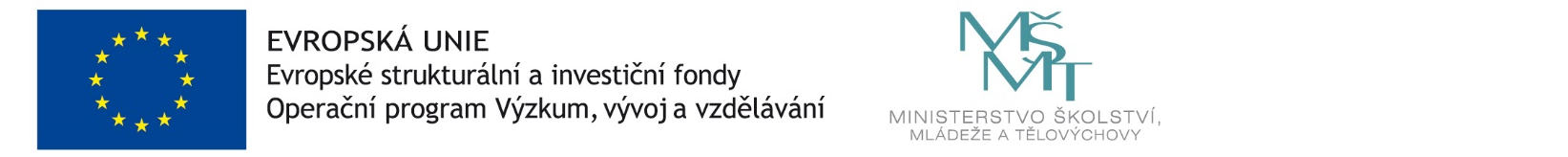 